Об утверждении Положения об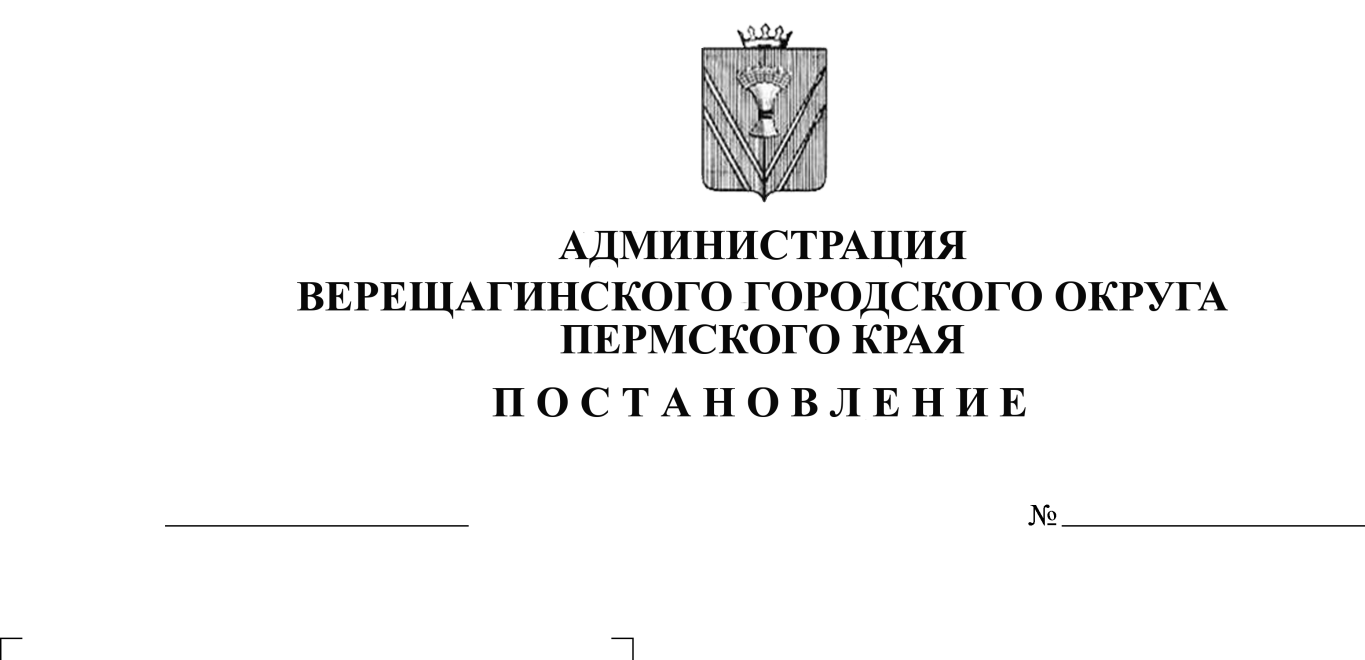 оплате труда и стимулированииработников муниципальныхорганизаций системы образованияВерещагинского городского округаПермского краяРуководствуясь Уставом муниципального образования Верещагинский городской округ Пермского края,администрация Верещагинского городского округа  ПОСТАНОВЛЯЕТ:Утвердить прилагаемое Положение об оплате труда и стимулировании работников муниципальных организаций системы образования Верещагинского городского округа Пермского края.Признать утратившими силу постановления администрации Верещагинского муниципального района:от 14.01.2019г. №СЭД-254-01-01-4 «Об утверждении Положения об оплате труда и стимулировании работников муниципальных организаций системы образования Верещагинского городского округа Пермского края»;от 04.10.2019г. №254-01-01-1236 «О внесении изменений в Положение об оплате труда и стимулировании работников муниципальных организаций системы образования Верещагинского муниципального района Пермского края»Настоящее постановление вступает в силу со дня его официального опубликования в районной газете «Заря» и распространяется на правоотношения с 01 января 2020 года.Контроль исполнения данного постановления возложить на первого заместителя главы администрации городского округа Нохрина Д.А.Глава городского округа-глава администрации Верещагинского городского округа Пермского края                                                      С.В.Кондратьев       				                             